34e Dimanche du temps ordinaire en B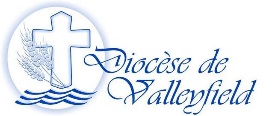 Le 25 novembre 2018Christ, Roi de l’universHomélie prononcée par Mgr Noël Simard, évêque du diocèse de ValleyfieldQuel drôle de Roi !En effet, en ce dimanche du Christ Roi, nous célébrons le Christ, roi de l’univers mais quel drôle de roi ! Si on compare le Christ, le Royaume de Dieu, la royauté de Jésus avec les rois, reines, royaumes et royautés de la terre, il y a toute une différence. Dans la première lecture du livre de Daniel, on nous annonce que la Royauté du Messie, à la différence des royaumes de ce monde, est une royauté qui ne sera pas détruite, une domination qui est éternelle, qui ne passera pas. Dans le cours de l’histoire, nous avons vu des empires s’effondrer, des royaumes disparaître, des rois effacés de la terre.Les juifs attendaient un Messie qui allait rétablir le royaume d’Israël. Mais il lui sera donné " un Fils d’homme" qui va instaurer un Royaume ouvert à tous et indestructible. Oui le Royaume de Dieu instauré en Jésus ne sera pas détruit car il est éternel. Devant les attaques et les menaces que subissent le Royaume de Dieu et l’Église qui a charge de l’annoncer et de le construire, nous pouvons être découragés et tentés d’abandonner et de baisser les bras. Mais il faut garder confiance et espérance car ce n’est pas la fin de l’Église qui n’est pas démodée. La deuxième lecture nous rappelle que Jésus est le témoin fidèle de la présence de Dieu qui descend du ciel. Il est le Sauveur de l’univers. Cela oriente nos regards vers l’espérance du monde à venir. Jésus vient du ciel et veut nous conduire avec lui au ciel. Jésus est maître de l’univers. À l’immensité de l’univers correspond l’IMMENSITÉ de l’amour de Dieu. Soyons confiants : Jésus tient le monde dans ses mains. Et nous allons non vers une destruction finale mais vers un accomplissement, si difficile qu’il puisse être d’entrevoir cette plénitude, en raison des menaces que subit notre mère la Terre."Mon royaume n’est pas de ce monde, ne vient pas de ce monde". En effet, c’est un "roi sans palais". Alors que toute la terre lui appartient, il nait dans une crèche. Il n’a pas d’endroit où reposer la tête. Son palais, c’est chacun de nous. Il veut et il vient régner dans nos cœurs. Jésus-Roi veut que son amour soit victorieux de toutes les difficultés de notre vie, qu’à chaque instant son amour soit victorieux, qu’il soit la semence de joie. C’est un roi sans armée. En Jésus, Dieu est un Dieu désarmé. Il sera crucifié et c’est sur ce trône de la croix qu’il fait mourir la haine et la mort. Jésus fait mourir toute violence.  Il détruit nos enfers. Et c’est pour que nous appartenions à son Royaume de Paix et d’amour.C’est un roi sans trésorLes royaumes et les rois de ce monde accumulent des fortunes ; des dictateurs s’emparent des richesses de leur pays. Alors que toutes les mines d’or et de diamants appartiennent à Dieu, alors que tous les océans sont à Lui, Il nous les donne, Lui le Créateur du monde. Il nous les donne pour les partager, pour venir au secours des petits et des pauvres. Jésus est le Roi des pauvres. N’est-il pas venu annoncer la Bonne Nouvelle aux pauvres ! Son amour s’étend d’âge en âge. Il comble de biens les affamés, renvoie les riches les mains vides.  La vraie royauté du Christ est celle du serviteur qui se met à genoux pour laver les pieds de ses disciples ; c’est celle du bon berger qui donne sa vie pour ses brebis. Il est venu chercher et sauver ceux qui étaient perdus. Son amour est notre richesse. Jésus est le Roi d’un Royaume de frères et de sœurs qui s’aiment : voilà notre trésor commun. Enfin, Jésus est ce roi venu dans notre monde pour témoigner de la Vérité : " quiconque appartient à la vérité écoute ma voix". C’est la réponse que Jésus fait à Pilate. Alors que les royaumes de ce monde présentent des illusions de bonheur, de faux chemins d’épanouissement et de bonheur dans le luxe, l’abondance, la puissance égoïste, la gloire, etc., Jésus lui vient le marquer de la vérité. Et la Vérité, c’est que Dieu est amour, qu’il nous aime et nous demande d’aimer et de donner notre vie, à la suite et à l’exemple de son Fils. Jésus ne nous demande pas de "posséder" la Vérité mais d’appartenir à la vérité : c’est -à-dire d’appartenir à Dieu Amour qu’il est venu nous révéler. Appartenir à la Vérité, c’est faire la vérité en soi et discerner si Jésus et son Amour règnent dans nos vies et nos cœurs. C’est prendre conscience de notre besoin de conversion et nous détacher des "rois de pacotille" que sont l’argent, le confort, la vie superficielle, le succès mondain, afin de nous attacher au seul vrai roi dont le nom n’est qu’amour.  Appartenir à la Vérité c’est entrer, sous la mouvance de l’Esprit, dans la dynamique du Royaume, qui est celle de l’ouverture à l’autre, du service et du don de soi à l’autre dans l’amour. C’est écouter sa voix et faire la vérité car Jésus règne par la foi que nous lui donnons. Cela signifie ne pas avoir peur d’être témoin de Jésus dans le monde, d’avoir le courage d’affirmer nos convictions et d’aller jusqu’au bout pour faire triompher la Vérité. Aussi pauvres ou insuffisants qu’ils soient, nos gestes et nos actions de bonté, de partage, de justice ou de pardon sont témoignages et signes du Royaume. C’est enfin s’engager à la suite du Christ à construire son Royaume de justice, de paix et d’amour là où nous vivons, dans le quotidien de nos vies. S’engager à témoigner de l’amour qui est en Lui et, avec Lui, construire un monde plus juste, plus conforme à l’esprit des béatitudes ! Un drôle de roi  selon le monde, mais un vrai roi selon Dieu !